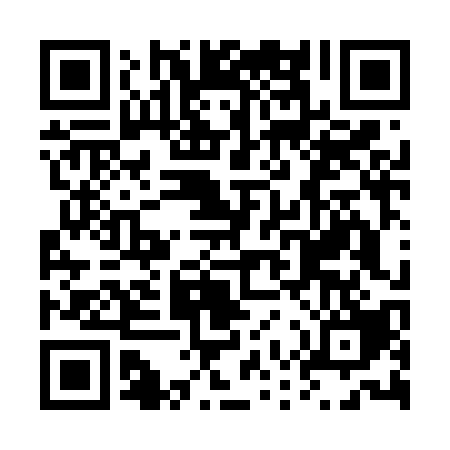 Ramadan times for Arginella, ItalyMon 11 Mar 2024 - Wed 10 Apr 2024High Latitude Method: Angle Based RulePrayer Calculation Method: Muslim World LeagueAsar Calculation Method: HanafiPrayer times provided by https://www.salahtimes.comDateDayFajrSuhurSunriseDhuhrAsrIftarMaghribIsha11Mon4:594:596:3612:274:296:186:187:5012Tue4:574:576:3412:274:316:206:207:5113Wed4:554:556:3212:264:326:216:217:5314Thu4:534:536:3112:264:336:226:227:5415Fri4:514:516:2912:264:346:236:237:5516Sat4:494:496:2712:254:356:256:257:5717Sun4:474:476:2512:254:366:266:267:5818Mon4:454:456:2312:254:376:276:278:0019Tue4:434:436:2112:254:386:296:298:0120Wed4:414:416:1912:244:396:306:308:0221Thu4:394:396:1812:244:406:316:318:0422Fri4:374:376:1612:244:416:326:328:0523Sat4:354:356:1412:234:426:346:348:0724Sun4:334:336:1212:234:436:356:358:0825Mon4:314:316:1012:234:436:366:368:1026Tue4:294:296:0812:224:446:376:378:1127Wed4:274:276:0612:224:456:396:398:1328Thu4:244:246:0512:224:466:406:408:1429Fri4:224:226:0312:224:476:416:418:1630Sat4:204:206:0112:214:486:426:428:1731Sun5:185:186:591:215:497:447:449:191Mon5:165:166:571:215:507:457:459:202Tue5:145:146:551:205:517:467:469:223Wed5:125:126:531:205:527:477:479:234Thu5:095:096:521:205:527:497:499:255Fri5:075:076:501:205:537:507:509:266Sat5:055:056:481:195:547:517:519:287Sun5:035:036:461:195:557:527:529:308Mon5:015:016:441:195:567:547:549:319Tue4:584:586:431:185:577:557:559:3310Wed4:564:566:411:185:587:567:569:35